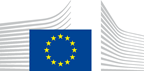 VACANCY NOTICESECONDED NATIONAL EXPERT TO THE EUROPEAN COMMISSION1.	Nature of the tasksThe successful candidate would be expected to contribute with technical legal or economic advice to the development of policy and drafting of policy and other appropriate documents (e.g. staff working documents, speeches, briefings, parliamentary questions), in the field of Capital Markets Union (CMU). Excellent drafting, legal or economic analysis skills are a must. Where necessary, the candidate would be required to ensure coordination with other Commission services (e.g. Legal Services).Depending on skills and experience, the successful candidate may be asked to work on the following CMU files: •	listing initiative (Action 2 of the 2020 CMU Action Plan);•	securitisation (in cooperation with other sectorial and horizontal units; Action 6 of the 2020 CMU Action Plan);•	retail investment strategy;•	withholding tax (in cooperation with DG TAXUD; Action 10 of the 2020 CMU Action Plan); •	supervision (in cooperation with other sectorial and horizontal units), •	shareholder rights (in cooperation with DG JUST, Action 12 of the 2020 CMU Action Plan);The candidate might also be required to join teams working on other CMU files and/or contribute to work on any future CMU communication. This could include drafting non-papers on specific topics, as relevant and/or running expert groups. Finally, the candidate should be ready to assist with legal or economic advice (within the limits of her/his competence) on ongoing CMU legislative actions. The successful candidate will work in a mid-sized team (about 15 colleagues) of dynamic and highly motivated professionals working on policy development and policy implementation for the flagship Commission project - Capital Markets Union (CMU). The Commission has adopted a new Action Plan on CMU in September 2020 and the main task of the Unit is now to put in motion the announced actions. As the work of the Unit extends beyond the files of DG FISMA, the successful candidate will also cooperate closely with colleagues from other parts of the Commission (e.g., DG TAXUD, DG JUST, DG EMPL, DG EAC, DG ECFIN, Legal Service), as well as, where relevant, with the representatives of the Member States and the European Parliament. The work rests on strong own initiative, yet essential parts of the work are carried out in teams with other members of the Unit or other colleagues outside the Unit.2.	Main qualificationsa) Eligibility criteriaThe following eligibility criteria must be fulfilled by the candidate in order to be seconded to the Commission. Consequently, the candidate who does not fulfil all of these criteria will be automatically eliminated from the selection process.•	Professional experience: at least three years of professional experience in administrative, legal, scientific, technical, advisory or supervisory functions which are equivalent to those of function group AD;•	Seniority: candidates must have at least one year seniority with their employer that means having worked for an eligible employer as described in Art. 1 of the SNE decision on a permanent or contract basis for at least one year before the secondment; •	Linguistic skills: thorough knowledge of one of the EU languages and a satisfactory knowledge of another EU language to the extent necessary for the performance of the duties. SNE from a third country must produce evidence of a thorough knowledge of one EU language necessary for the performance of his duties.b)	Selection criteriaDiploma - university degree or - professional training or professional experience of an equivalent level  in the field(s) : :law/economics.Professional experienceThe successful candidate should have at least 2 years of experience of working on EU financial legislation. Particularly desirable would be experience in the areas of capital market legislation (e.g., MiFID, Prospectus, MAR, AIFMD, UCITS, Solvency II, CSDR etc), shareholder rights and/or financial supervision. It would be considered favorably if the candidate had prior experience of ESMA/EIOPA/EBA Standing Committees.Language(s) necessary for the performance of dutiesExcellent command of oral and written English is a must. A good knowledge of French and/or German is an asset.3.	Submission of applications and selection procedureCandidates should send their application according to the Europass CV format (http://europass.cedefop.europa.eu/en/documents/curriculum-vitae) in English, French or German only to the Permanent Representation / Diplomatic Mission to the EU of their country, which will forward it to the competent services of the Commission within the deadline fixed by the latter. The CV must mention the date of birth and the nationality of the candidate. Not respecting this procedure or deadlines will automatically invalidate the application.Candidates are asked not to add any other documents (such as copy of passport, copy of degrees or certificate of professional experience, etc.). If necessary, these will be requested at a later stage. Candidates will be informed of the follow-up of their application by the unit concerned.4.	Conditions of the secondmentThe secondment will be governed by the Commission Decision C(2008)6866 of 12/11/2008 laying down rules on the secondment to the Commission of national experts and national experts in professional training (SNE Decision).The SNE will remain employed and remunerated by his/her employer during the secondment. He/she will equally remain covered by the national social security system. Unless for cost-free SNE, allowances may be granted by the Commission to SNE fulfilling the conditions provided for in Art. 17 of the SNE decision. During the secondment, SNE are subject to confidentiality, loyalty and absence of conflict of interest obligations, as provided for in Art. 6 and 7 of the SNE Decision.If any document is inexact, incomplete or missing, the application may be cancelled.Staff posted in a European Union Delegation are required to have a security clearance (up to SECRET UE/EU SECRET level according to Commission Decision (EU, Euratom) 2015/444 of 13 March 2015, OJ L 72, 17.03.2015, p. 53).The selected candidate has the obligation to launch the vetting procedure before getting the secondment confirmation.5.	Processing of personal dataThe selection, secondment and termination of the secondment of a national expert requires the Commission (the competent services of DG HR, DG BUDG, PMO and the DG concerned) to process personal data concerning the person to be seconded, under the responsibility of the Head of Unit of DG HR.B.1. The data processing is subject to the SNE Decision as well as the Regulation (EU) 2018/1725. Data is kept by the competent services for 7 years after the secondment (2 years for not selected experts).You have specific rights as a ‘data subject’ under Chapter III (Articles 14-25) of Regulation (EU) 2018/1725, in particular the right to access, rectify or erase your personal data and the right to restrict the processing of your personal data. Where applicable, you also have the right to object to the processing or the right to data portability.You can exercise your rights by contacting the Data Controller, or in case of conflict the Data Protection Officer. If necessary, you can also address the European Data Protection Supervisor. Their contact information is given below.Contact informationThe Data ControllerIf you would like to exercise your rights under Regulation (EU) 2018/1725, or if you have comments, questions or concerns, or if you would like to submit a complaint regarding the collection and use of your personal data, please feel free to contact the Data Controller, Unit HR.B.1, HR-B1-DPR@ec.europa.eu.The Data Protection Officer (DPO) of the CommissionYou may contact the Data Protection Officer (DATA-PROTECTION-OFFICER@ec.europa.eu) with regard to issues related to the processing of your personal data under Regulation (EU) 2018/1725.The European Data Protection Supervisor (EDPS)You have the right to have recourse (i.e. you can lodge a complaint) to the European Data Protection Supervisor (edps@edps.europa.eu) if you consider that your rights under Regulation (EU) 2018/1725 have been infringed as a result of the processing of your personal data by the Data Controller.To the attention of candidates from third countries: your personal data can be used for security checks.Post identification:(DG-DIR-UNIT)FISMA-B-1Head of Unit:Email address:Telephone:Number of available posts:Suggested taking up duty:Suggested initial duration:Place of secondment:Tatyana PanovaTatyana.Panova@ec.europa.eu +32 2 29 6036114th quarter 2022 2 years1 Brussels   Luxemburg   Other: ……………..    With allowances                     Cost-freeThis vacancy notice is also open to    the following EFTA countries :
	 Iceland   Liechtenstein   Norway   Switzerland
	 EFTA-EEA In-Kind agreement (Iceland, Liechtenstein, Norway)
    the following third countries:
    the following intergovernmental organisations:This vacancy notice is also open to    the following EFTA countries :
	 Iceland   Liechtenstein   Norway   Switzerland
	 EFTA-EEA In-Kind agreement (Iceland, Liechtenstein, Norway)
    the following third countries:
    the following intergovernmental organisations: